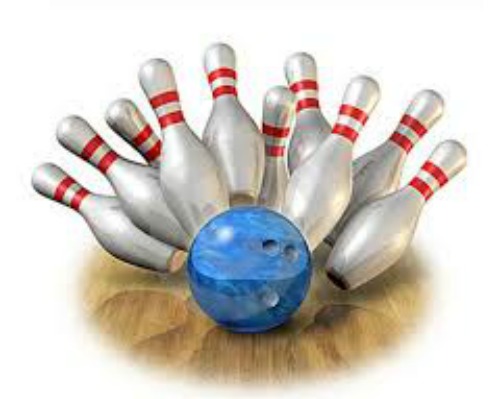 AYC  BOWLINGJoin Vice Commodore Tom Kovach and Lady Pattyfor a night of bowling, refreshments and plain FUN!Friday March 23, 2018    8 P.M.(Arrive an hour early to register)Fun for all - 9 pin No-TapMonroe Sports Center 15425 S. Monroe St. (734-242-0404)$20.00PP, includes bowling, balls, shoes, pizza, salad, and more5 PERSONS PER TEAM-NEED NAMES AND CLUB PLEASE1._____________________________________________________2._____________________________________________________3._____________________________________________________4._____________________________________________________       5._____________________________________________________    Contact Rob Wolas for questions 734-676-3827/734-536-08743897 14th Street Wyandotte, MI 48192Make checks payable to AYC 2020 